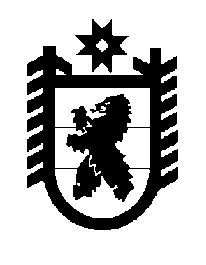 Российская Федерация Республика Карелия    ПРАВИТЕЛЬСТВО РЕСПУБЛИКИ КАРЕЛИЯРАСПОРЯЖЕНИЕот 8 июля 2016 года № 521р-Пг. Петрозаводск В целях реализации в Республике Карелия постановления Правительства Российской Федерации от 6 марта 2015 года № 202 «Об утверждении требований к антитеррористической защищенности объектов спорта и формы паспорта безопасности объектов спорта»:1. Министерству по делам молодежи, физической культуре и спорту Республики Карелия  (далее – Министерство), государственным учреждениям Республики Карелия, подведомственным Министерству:в срок до 1 августа 2016 года организовать проведение обследования и  категорирования закрепленных за ними объектов недвижимого имущества, комплексов недвижимого имущества, в том числе спортивных сооружений, специально предназначенных для проведения физкультурных мероприятий и (или) спортивных мероприятий, относящихся к сфере деятельности Министерства спорта Российской Федерации, перечень которых определен Министерством спорта Российской Федерации (далее – государственные объекты спорта);не позднее трех месяцев после проведения обследования и  категорирования государственных объектов спорта обеспечить составление  (внесение изменений) паспортов безопасности объекта спорта и в  установленном порядке согласовать их Управлением Федеральной службы  безопасности России по Республике Карелия (далее – УФСБ) и  соответствующим территориальным  органом Министерства внутренних дел  Российской Федерации по Республике Карелия (далее – ТО МВД); не позднее одного месяца после проведения обследования и   категорирования государственных объектов спорта обеспечить в  соответствии с установленной категорией опасности государственных  объектов спорта и с учетом требований постановления Правительства  Российской Федерации от 18 апреля 2014 года № 353 «Об утверждении  правил обеспечения безопасности при проведении официальных спортивных  соревнований»  (далее – постановление) разработку инструкций по обеспечению общественного порядка и общественной безопасности  на  объекте спорта,  согласованных с УФСБ и ТО МВД, и планов мероприятий по обеспечению антитеррористической защищенности, при необходимости осуществления мероприятий по обеспечению антитеррористической защищенности, требующих значительных финансовых затрат.2. Рекомендовать органам местного самоуправления муниципальных образований в Республике Карелия: в срок до 1 августа 2016 года организовать проведение обследования и категорирования закрепленных за ними объектов недвижимого имущества, комплексов недвижимого имущества, в том числе спортивных сооружений, специально предназначенных  для проведения физкультурных  мероприятий и (или) спортивных мероприятий, относящихся к сфере деятельности Министерства спорта Российской Федерации, перечень которых определен Министерством спорта Российской Федерации (далее – муниципальные объекты спорта);не позднее трех месяцев после проведения обследования и категорирования муниципальных объектов спорта обеспечить составление (внесение изменений) паспортов безопасности объекта спорта и в установленном порядке   согласовать их с УФСБ и соответствующим ТО МВД;не позднее одного месяца после проведения обследования и  категорирования муниципальных объектов спорта обеспечить в соответствии с установленной категорией опасности объектов спорта и с учетом требований постановления  разработку инструкций по обеспечению общественного порядка и общественной безопасности на объекте спорта, согласованных с УФСБ и ТО МВД, и планов мероприятий по  обеспечению антитеррористической защищенности, при необходимости осуществления мероприятий по обеспечению антитеррористической защищенности, требующих значительных финансовых затрат.3. Рекомендовать юридическим и физическим лицам, являющимся собственниками объектов недвижимого имущества, комплексов недвижимого имущества, в том числе спортивных сооружений, специально предназначенных для проведения физкультурных мероприятий и (или) спортивных мероприятий, относящихся к сфере деятельности Министерства спорта Российской Федерации, перечень которых определен Министерством спорта Российской Федерации, или использующим их на ином законном основании (далее – частные объекты спорта):в срок до 1 августа 2016 года организовать проведение обследования и категорирования частных объектов спорта;не позднее трех месяцев после проведения обследования и категорирования частных объектов спорта обеспечить составление (внесение изменений) паспортов безопасности  объекта спорта и в установленном порядке согласовать их с УФСБ и соответствующим ТО МВД;не позднее одного месяца после проведения обследования и категорирования частных объектов спорта обеспечить в соответствии с установленной категорией опасности частных объектов спорта и с учетом требований постановления разработку инструкций  по обеспечению общественного порядка и общественной безопасности на объекте спорта, согласованных с УФСБ и ТО МВД, и планов мероприятий по обеспечению антитеррористической защищенности, при необходимости осуществления  мероприятий по обеспечению антитеррористической защищенности, требующих значительных финансовых затрат.4. Аппарату антитеррористической комиссии в Республике Карелия подготовить проект распоряжения Правительства Республики Карелия о внесении изменений в перечень объектов с массовым пребыванием людей, расположенных на территории Республики Карелия, утвержденный распоряжением Правительства Республики Карелия от 5 июля 2012 года 
№ 448р-П, в части исключения из указанного перечня объектов недвижимого имущества, комплексов недвижимого имущества, в том числе спортивных сооружений, специально предназначенных для проведения физкультурных мероприятий и (или) спортивных мероприятий, относящихся к сфере деятельности Министерства спорта Российской Федерации,  перечень которых определен Министерством спорта Российской Федерации.           ГлаваРеспублики  Карелия                                                              А.П. Худилайнен